Publicado en Las Palmas de Gran Canaria el 22/10/2018 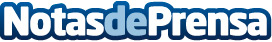 Telefácil se integra con el CRM TeamleaderDuocom, operador español de telefonía virtual presente en el mercado con la marca Telefácil, es el primer operador español que ha lanzado la integración con Teamleader, al igual que anteriormente se integró con *ZohoCRM, Vtiger CRM, PipedriveDatos de contacto:Diego Bravo928400000Nota de prensa publicada en: https://www.notasdeprensa.es/telefacil-se-integra-con-el-crm-teamleader Categorias: Telecomunicaciones Comunicación Programación Canarias E-Commerce http://www.notasdeprensa.es